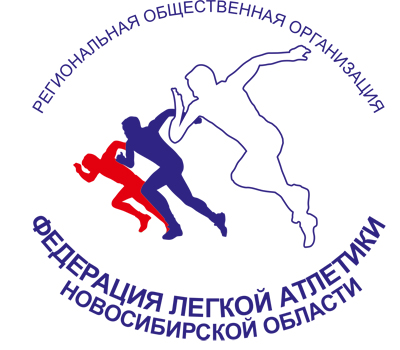 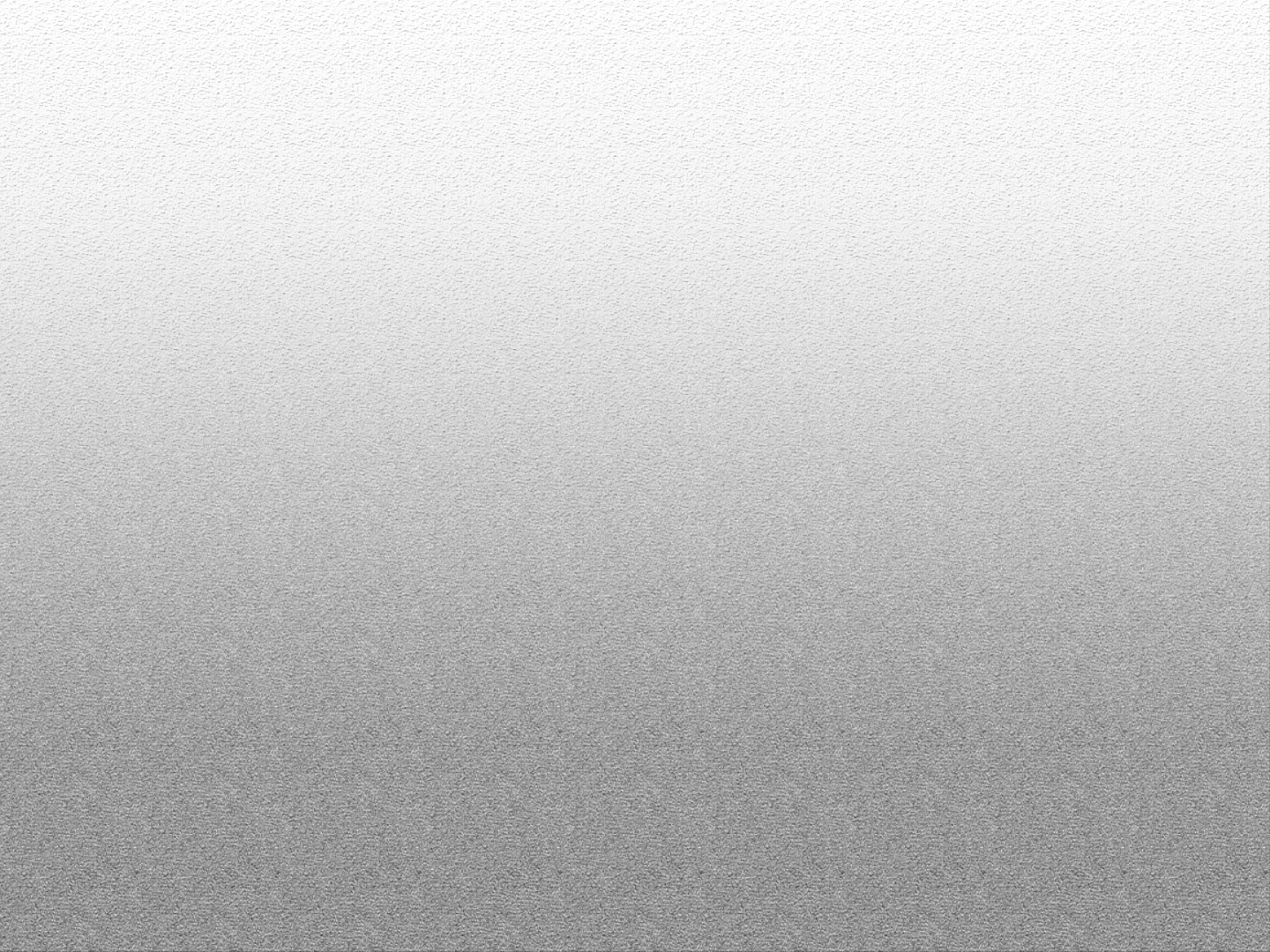 СОДЕРЖАНИЕОБЩИЕ ПОЛОЖЕНИЯ.Представленная программ развития легкой атлетики Новосибирской области на 2021-2024 годы (далее – Программа развития) разработана Региональной общественной организацией «Федерация легкой атлетики Новосибирской области» (далее – ФЛАНСО).Программа разработана на итогах реализации Программы развития легкой атлетики Новосибирской области на 2016-2020 гг., и основана на методологических подходах к реализации государственной  и региональной политике в области физической культуры и спорта, и положениях «Всемирного легкоатлетического плана» Международной ассоциации легкоатлетических федераций (далее – ИААФ) и направлена на решение приоритетных задач развития легкой атлетики в Новосибирской области.1. ПАСПОРТ ПРОГРАММЫ.Наименование программы:Программа развития легкой атлетики в Новосибирской области путём реализации программных мероприятий «Федерации легкой атлетики Новосибирской области» на 2021 - 2024гг. Дата утверждения:Решение президиума от 20.10.2020г.Наименование региональной спортивной федерации:Региональная общественная организация «Федерация легкой атлетики Новосибирской области» (ФЛАНСО).Цели программы:Создание условий обеспечивающих возможность эффективного развития легкой атлетики, включая массовые формы в Новосибирске и Новосибирской области, для достижения передовых позиций в Российском спорте, утверждение принципов здорового образа жизни и решение социальных проблем, в том числе и профилактика антисоциальных явлений в молодежной среде. Подготовка спортсменов высокого класса. Выполнение норм Всероссийского физкультурно - спортивного комплекса ГТО.Задачи программы:Обеспечение реализации комплексной программы подготовки Новосибирских спортсменов к Всероссийским соревнованиям для попадания в сборную команду России и дальнейшего участия в международных соревнованиях;создание материально-технической базы  в Новосибирской области;содействие реконструкции и строительству новых спортивных сооружений для легкой атлетики  в Новосибирской области;определение роли и места ФЛАНСО в реализации государственных и региональных программ развития физической культуры и спора в Новосибирской области, приведение деятельности ФЛАНСО в соответствие с Законом о физической культуре и спорте;содействие развитию массового спортивно-оздоровительного легкоатлетического спорта в Новосибирской области;усиление деятельности ФЛАНСО в получении средств из федерального и регионального бюджетов, а также из внебюджетных источников;активизация участия в деятельности ВФЛА (Всероссийская Федерация Легкой Атлетики), в том числе с целью защиты интересов областного спорта;совершенствование системы судейства соревнований по лёгкой атлетике в Новосибирской области;содействие улучшению социальной защищенности специалистов работающих в спортивных организациях, тренеров и спортсменов, преподавателей, ученых, судей, волонтеров и общественников;организация и проведение спортивных массовых соревнований;проведение официальных областных спортивных мероприятий;содействие в развитии спортивной науки и ее внедрение в практику подготовки спортсменов;реализация мер по развитию детско-юношеского спорта;активизация ветеранского движения;совершенствование форм взаимодействия со СМИ;реализация прав и выполнение обязанностей проистекающих из законодательно-правовой базы в сфере физической культуры и спорта и совершенствование собственной нормативной базы.Сроки и этапы реализации программы:Программа рассчитана на 4 года и подлежит ежегодной корректировке.Этапы реализации программы:1 этап - 2021 год2 этап - 2022 год3 этап - 2023 год3 этап - 2024 годОжидаемые конечные результаты реализации программы:улучшение материально-технической базы для занятия легкой атлетикой  в г. Новосибирске и в Новосибирской области;обеспечение прироста количества занимающихся легкой атлетикой в Новосибирской области, особенно в группах юниоров и молодежи;привлечение молодых специалистов для занятия тренерской деятельностью;развитие детско-юношеского спорта;активизация ветеранского движения.совершенствование системы присвоений и подтверждения квалификационных категорий судей,  и системы учета их работы.Целевые индикаторы программы:Целевыми индикаторами при определении эффективности осуществления поставленных задач будут служить количественные показатели:число тренеров по легкой атлетике;численность занимающихся легкой атлетикой в спортивных школах области;количество спортсменов, выполнивших нормативы кандидата в мастера спорта и мастера спорта России в год;количество спортсменов – членов сборных команд Российской Федерации;количество призовых мест, занятых спортсменами на первенствах, чемпионатах и Кубках России, Европы, мира.Плановые показатели программы на каждый год приведены исходя из текущего состояния (конец 2020 года) легкой атлетики в Новосибирской области. Количество планируемых призовых мест приведено в главе 5.2. АНАЛИЗ СОСТОЯНИЯ И ПЕРСПЕКТИВЫРАЗВИТИЯ ЛЕГКОЙ АТЛЕТИКИ.2.1. Анализ состояния легкой атлетики в Российской Федерации.Состояние российского легкоатлетического спорта характеризуется следующими показателями:увеличивается количество проводимых всероссийских и региональных спортивных соревнований, улучшается качество работы судей, а также количество  участников соревнований;сохраняется в целом количество отделений легкой атлетики в системе дополнительного образования, количество занимающихся постоянно увеличивается;улучшается социальная защищенность на договорной основе;  постоянно увеличивается финансирование легкой атлетики из федерального бюджета количество реконструированных и строящихся новых спортивных объектов увеличивается, но очень медленно. В стране наблюдается острая нехватка спортивных легкоатлетических сооружений,  а также  федеральных спортивных центров;большая проблема – отсутствие зрителей на всероссийских соревнованиях. Есть несколько причин, по которым соревнования по лёгкой атлетике в России не пользуются популярностью среди широких слоев населения: отсутствие рекламы на муниципальном уровне (нет афиш, анонсов на телевидении и в Интернете, нет раздачи информационных буклетов в местах массового скопления людей и т.д.); слабый уровень конкуренции и заявленных участников не позволяет зрителям оценить зрелищность и мастерство спортсменов; плохо оборудованы зрительские трибуны, удаленность их от спортсменов; отсутствие теле- и интернет-трансляций; слабое развитие медийной части соревнований (мало хороших комментаторов как на самой арене, так и в Интернете и ТВ, практическое отсутствие элементов шоу на соревнованиях и групп поддержки болельщиков); низкий уровень легкоатлетических знаний и культуры поведения населения, вследствие отсутствия доступной и интересной информации о виде спорта, спортсменах и проводимых соревнованиях.большой проблемой до сих пор остается применение спортсменами допинга во многих регионах нашей странычленство ВФЛА в World Athletics до сих пор не восстановлено, российские спортсмены сталкиваются с большими сложностями для получения допуска к мировым соревнованиям, и даже при получении допуска могут выступать только под нейтральным флагом.2.2. Анализ состояния легкой атлетики в Новосибирской области.На сегодняшний день Новосибирская легкая атлетика в не очень хорошем состоянии. Состояние Новосибирской областной легкой атлетики можно охарактеризовать следующими показателями:отсутствие условий для развития легкой атлетики, отсутствие инфраструктуры, необходимого количества стадионов, полноценного легкоатлетического манежа;спортсмены, добившиеся приличного результата, уезжают в другие регионы, чтоб была возможность улучшить свои достижения и финансовое состояние;очень малое количество сильных спортсменов до 20 лет и полное отсутствие сильных спортсменов среди девушек и юношей до 18 летотсутствие преемственности поколений в тренерском составе, нежелание молодых специалистов идти на тренерскую работу из-за отсутствия условий для работы и не привлекательные перспективы в финансовом плане.Из положительных моментов можно отметить следующее:довольно сильный состав сборной среди взрослых и юниоров до 23 лет;в 2019 году обновлена легкоатлетическая дорожка в ЛДС «Сибирь», что положительно сказывается на подготовке  занимающихся там спортсменов;быстрыми темпами идет строительство в р.п. Кольцово нового спорткомплекса, в котором будет располагаться современный легкоатлетический манеж.создание в ближайшей перспективе областной специализированной детско-юношеской спортивной школы по легкой атлетике на базе строящегося легкоатлетического манежа в р.п. Кольцово.легкая атлетика достаточно популярна среди обычных жителей Новосибирской области. В парках, скверах, на стадионах регулярно бегают сотни людей. Есть несколько беговых клубов для любителей данного вида спорта, где людей учат технике, правильному дыханию и где многие любители проходят подготовку для участия в полумарафонских и марафонских забегах. Показатели, характеризующие состояние и перспективы развития легкой атлетики в Новосибирской областиТаблица 1 - Характеристика контингента занимающихся (чел)Из Таблицы 1 видно, что общее количество занимающихся легкой атлетикой на территории Новосибирской области за последние три года растет медленными темпами. Перспективы.Прогнозируется рост количества занимающихся с 2023 года после открытия областной школы олимпийского резерва по легкой атлетике.  Таблица 2 - Спортсмены – разрядники (чел)Состояние:В течение периода с 2017 по 2020 год заметно снизилось количество выполненных нормативов на разряд КМС (18 чел – 2017г).Количество присвоенных званий «Мастер спорта России» остается примерно на одном уровне. (3 чел. – 2017 г.)Перспективы.Поддержать уровень выполненных разрядов КМС и МС на уровне 2018-2019 годов. Увеличение количества спортсменов КМС и МС в ближайшие 4 года маловероятно, в связи со слабым составом сборной команды в младших возрастных категориях.  Таблица 3 - Количество призовых мест, занятых спортсменами на Первенствах и Чемпионатах и Кубках РоссииСостояние Результаты сборной падают, что связано со слабой подготовкой молодых спортсменов в единственной в регионе СШОР по легкой атлетике.Перспективы представлены в разделе 6.Таблица 4 - Количество спортсменов, членов в кандидаты сборной РФ(2016г. – 15 чел., 2017г. – 19 чел.)Состояние: Количество спортсменов – членов сборной РФ резко сократилось в 2020году. Значительно его увеличить в ближайшие 4 года не представляется возможным, в связи с малым количеством сильных спортсменов в младшей возрастной категории. Ситуация изменится после открытия областной школы олимпийского резерва.Таблица 5 - Характеристика тренерского состава (чел)Состояние.Количество тренеров в области находится на одном уровне. Молодых специалистов не появляется. Перспективы.Увеличить количество тренеров по легкой атлетике к моменту открытия областной школы по легкой атлетике пригласив тренеров из других регионов РФ. Таблица 6 - Характеристика судейский корпусаСостояниеОбщее количество судей практически не меняется. Количественный состав судейского корпуса большой. Но качественный состав почти не меняется, судьи не повышают свою квалификацию и категорию. Перспективы:В ближайшие 4 года ФЛАНСО планирует ввести строгий учет работы судейской деятельности, повысить количество судей категории ВК, регулярно проводить обучающие семинары для судей, командировать судей на судейство всероссийских соревнований, что позволит выполнить условия для повышения их категории. 2.3 Характеристика проблем развития легкой атлетики в Новосибирской области, анализ причин их возникновения.Среди проблем, влияющих на развитие легкой атлетики в Новосибирской области и требующих неотложного решения, необходимо назвать в первую очередь:отсутствие в Новосибирской области, пригодных для занятий, легкоатлетических стадионов и манежей;несоответствие задачам развития легкой атлетики состояния материальной базы и инфраструктуры, их моральный и физический износ;низкие темпы улучшения состояния спортивных сооружений для сборных команд страны;недофинансирование выездных соревнований и тренировочных мероприятий;неэффективное внедрение в практику научных разработок;отсутствие поощрительной законодательной базы в отношении спонсоров для поиска внебюджетных источников финансирования;растущий дефицит квалифицированных специалистов.2.4. Обоснование необходимости решения проблем развития, анализ различных вариантов и описание возможных рисков их решения.Для решения указанных проблем необходимы следующие меры:наличие легкоатлетических сооружений, оснащенных современным спортивным инвентарем и оборудованием;приоритетное совершенствование системы детско-юношеской легкой атлетики;формирование интереса к здоровому образу жизни у максимального количества молодежи;рост количества спортсменов-разрядников, стремящихся к повышению двигательных качеств, имеющих стимул и возможности для спортивного совершенствования;исключение форсирования подготовки начинающих легкоатлетов;разработка и повсеместное внедрение системы отбора и ориентации;повышение квалификации и заработной платы тренеров-преподавателей и специалистов в области легкой атлетики;пропаганда среди молодежи профессиональных выгод и престижности занятий легкой атлетикой, ее места в мировом спорте;разработка и внедрение системы страхования легкоатлетов на случай утраты трудоспособности;совершенствование системы социальной поддержки легкоатлетов;развитие и внедрение инновационных спортивных технологий, и соответствующий рост финансовых вложений.Финансовый риск реализации Программы развития представляет собой замедление запланированных темпов развития вследствие снижения поступлений из различных источников финансирования.Способом ограничения финансового риска является ежегодная корректировка программных мероприятий в зависимости от достигнутых результатов.Административный риск связан с неэффективным управлением Программой развития, которое может привести к невыполнению целей и задач Программы развития, обусловленных:срывом мероприятий и недостижением целевых показателей;неэффективным использованием ресурсов.повышением вероятности неконтролируемого влияния негативных факторов на реализацию Программы развития.Способом ограничения административного риска является:усиление контроля над ходом выполнения программных мероприятий;совершенствование механизма текущего управления реализации Программы развития, своевременная корректировка мероприятий.3. ЦЕЛИ И ЗАДАЧИ ПРОГРАММЫЦелью Программы развития является укрепление позиций сборных команд НСО по легкой атлетике на Всероссийском  уровне, развитие детско-юношеского спорта, популяризации легкой атлетики как массового спорта и приобщения различных слоев общества к регулярным занятиям легкой атлетикой. Для достижения указанной цели должны быть решены определенные задачи по каждому из нижеперечисленных направлений:3.1. Спорт высших достижений.Основная задача - создание условий для успешного выступления членов сборных команд Новосибирской области на официальных всероссийских и международных соревнованиях, что включает в себя:подготовка резерва и основного состава сборных команд Новосибирской области;повышение уровня научно-методического и медико-биологического обеспечения спортсменов и тренеров;совершенствование календаря спортивных мероприятий;совершенствование механизма управления, организации и проведения спортивных мероприятий.3.2. Подготовка спортивного резерва.Центральным разделом программы, является создание условий для селекции и подготовки одаренных детей, подростков и молодежи для сборных команд Новосибирской области и страны, что включает в себя:создание регионального центра спортивной подготовки (спортивного резерва);внедрение системы отбора талантливых спортсменов и стимулирования тренерско-преподавательского состава;совершенствование календаря спортивных мероприятий;3.3. Противодействие использованию допинговых средств и (или) запрещенных методов в спорте.Программа развития немыслима без противодействия применению запрещенных методов и препаратов на всех этапах спортивной подготовки:содействие внедрению государственной антидопинговой программы;ведение информационно - пропагандистской деятельности по профилактике применения допинга в легкой атлетике:внедрение программы ВФЛА по предотвращению применения допинга среди детей и молодежи;содействие в организации взятия допинг проб, как соревновательного, так и вне соревновательного допинг - контроля;3.4. Региональное развитие легкой атлетики, повышение массовости, проведение физкультурных мероприятий.разработка и внедрение комплекса мер по повышению статуса региональной Федераций легкой атлетики Новосибирской области (ФЛАНСО);расширение функциональных связей и полномочий с органами власти и учреждениями различного уровня в Новосибирской области;совместная работа с ветеранами спорта;разработку и внедрение системы спортивно-массовых мероприятий;3.5. Взаимодействие с ВФЛАактивное участие, в разработке и внедрении новых программ, положений и пр. документов ВФЛА, внесение своих предложений (об изменении, дополнении и поправках) в подобные документы;привлечение сотрудников и экспертов ВФЛА к процессу обучения тренерского и судейского состава Новосибирской области;участие в проводимых ВФЛА конференциях, семинарах и собраниях.3.6. Кадровое обеспечение.Основная задача - повышение знаний и квалификации тренерско-преподавательского состава и обеспечение системы проведения соревнований по легкой атлетике квалифицированным персоналом, что включает в себя:внедрение системы непрерывной подготовки и аттестации тренерско-преподавательского состава по легкой атлетике;разработку и внедрение комплекса мер по содействию материального стимулирования тренерско-преподавательского состава по легкой атлетике;разработку и реализацию программы повышения квалификации спортивных судей по легкой атлетике;разработку и реализация системы привлечения волонтеров для улучшения кадрового обеспечения при проведении соревнований;3.7. Пропаганда и популяризация легкой атлетики.использование Интернета и СМИ в целях популяризации здорового образа жизни и привлечения населения к регулярным занятиям легкой атлетикой;разработка и реализация пиар-программ;использование возможностей интернета для пропаганды легкой атлетики;активное привлечение к пропаганде легкой атлетики ведущих спортсменов, специалистов, общественных деятелей;3.8. Финансовое обеспечение, экономический потенциал.рациональное использование выделенных бюджетных средств на подготовку сборных команд по легкой атлетике Новосибирской области и их участию во всероссийских соревнованиях;привлечение как можно большего количества спонсоров как для проведения соревнований, так и для обеспечения развития легкой атлетики в Новосибирской области в целом;разработка и внедрение системы привлечения активных членов ФЛАНСО.3.9. Материально-техническое обеспечение.Материально-техническое обеспечение является залогом  качественной подготовки и успешных выступлений Новосибирских легкоатлетов на всероссийских и мировых соревнованиях.  содействие в завершении строительства и полное оснащение легкоатлетическим инвентарем и оборудованием  спорткомплекса в р.п. Кольцово Новосибирской области;проработка вопроса с органами власти Новосибирской области о строительстве легкоатлетического стадиона и манежа в г. Новосибирске, а в дальнейшем и в областных муниципальных образованиях;проработка вопроса с органами власти Новосибирской области о создании областной материально-технической базы легкой атлетики под управлением ФЛАНСО;содействие в модернизация технологического оборудования существующих спортивных сооружений.4. Перечень и описание основных программных мероприятий, сроки их выполнения по этапам.Выполнение программы можно разбить на 4 этапа (каждый этап соответствует году программы). После каждого этапа в программу могут быть внесены корректировки планов на следующий год, исходя из достижений прошедшего периода.Таблица 4 - Перечень и описание основных программных мероприятий, сроки их выполнения по этапам  5. ПРОГНОЗ СПОРТИВНЫХ РЕЗУЛЬТАТОВ ОСНОВНОГО СОСТАВА СПОРТИВНОЙ СБОРНОЙ КОМАНДЫ НОВОСИБИРСКОЙ ОБЛАСТИСостав взрослый и юниоры до 23 достаточно сильный и молодой, что позволяет надеяться на завоевание призовых мест во всероссийских соревнованиях, в т.ч. на Чемпионатах и первенствах России, особенно в беге на длинные дистанции, эстафетный бег и забеги с барьерами.Среди юниоров до 18 лет на сегодняшний день нет перспективных спортсменов, способных занять призовые места в Чемпионатах и первенствах России. Данная ситуация должна коренным образом измениться, когда будет создана специализированная детско-юношеская областная школа на базе нового манежа в р.п. КольцовоТаблица 7 - Прогноз спортивных результатов6. ОТБОР СПОРТСМЕНОВ И ФОРМИРОВАНИЕ СПОРТИВНОЙ СБОРНОЙ КОМАНДЫ НОВОСИБИРСКОЙ ОБЛАСТИ.Списки кандидатов в спортивные сборные команды Новосибирской области, и непосредственно спортивные сборные команды Новосибирской области для участия в межрегиональных и всероссийских соревнованиях формируются на основании Общих принципов и критериев формирования списков кандидатов в спортивные сборные команды Новосибирской области и порядка их утверждения,  Порядка формирования спортивных сборных команд Новосибирской области, утвержденных приказом министра физической культуры и спорта Новосибирской области № 669 от 17.07.2020 г.Сборная команда Новосибирской области по лёгкой атлетики для участия в официальных межрегиональных и Всероссийских спортивных мероприятиях формируется на основании выполнения спортсменами следующих критериев:Для участия в официальных межрегиональных и Всероссийских спортивных мероприятиях в списочный состав сборной команды Новосибирской области включаются члены сборной команды России, даже если они не выполнили критерии отбора, но рекомендованы тренерским советом Новосибирской области.В списочный состав сборной команды могут быть включены иные спортсмены, не выполнившие критерии отбора, но рекомендованные тренерским советом Новосибирской областиСписочный состав сборной команды утверждается решением тренерского совета Новосибирской области и подписывается президентом Федерации по легкой атлетике Новосибирской области.7. Научно-методическое, медико-биологическое, медицинское и антидопинговое обеспечение спортивной сборной команды Новосибирской области по легкой атлетике1.1. Научно-методическое обеспечение (далее - НМО), медико-биологическое обеспечение (далее - МБО) - это комплекс мероприятий, направленных на повышение эффективности управления подготовкой, сохранение здоровья и социальной защищенности спортсменов спортивной сборной команды Новосибирской области по легкой атлетике.1.2. Основное содержание комплекса мероприятий НМО и МБО:1.2.1. В области повышения эффективности подготовки спортсменов:а) организация и проведение мероприятий, направленных на восстановление и повышение физической работоспособности спортсмена;б) планирование и реализация медико-профилактических и восстановительных мероприятий в соответствии с целевыми программами подготовки спортсменов;в) организация лабораторного, функционального и других видов медицинского контроля мероприятий;г) организация и контроль режима питания, санитарно-гигиенического и противоэпидемиологического обеспечения на время проведения спортивных мероприятий (включая учебно-тренировочные сборы).2.2.2. В области сохранения здоровья спортсменов - оказание экстренной и неотложной медицинской помощи при травмах и неотложных случаях при проведении спортивных мероприятий (включая учебно-тренировочные сборы).3.1. Медицинское обеспечение.3.1.1. Порядок и нормы обеспечения спортсменов сборной команды Новосибирской области по легкой атлетике медикаментами, биологически активными добавками, изделиями медицинского назначения регламентирует приказ Департамента «Об утверждении порядка проведения и финансирования физкультурных и спортивных мероприятий» и в соответствии с приказом Росспорта от 19.09.2007 N 588.3.3.2. Нормы расходов на обеспечение медикаментами, биологически активными добавками и изделиями медицинского назначения для отдельных спортсменов, принимающих участие в спортивных мероприятиях (включая учебно-тренировочные сборы), могут быть увеличены до 100 процентов на основании конкретных данных о состоянии здоровья по результатам последнего медицинского обследования и на основании индивидуальных планов подготовки.4.1. Антидопинговое обеспечение спортивной сборной команды Новосибирской области по легкой атлетике проводится в установленном законом порядке.8. Тренировочные условия и используемые спортивные базы при подготовке спортивной сборной команды Новосибирской областиВ настоящее время спортсмены сборной команды тренируются на нескольких объектах:Стадион «Спартак»: легкоатлетические дорожки (открытая и в манеже) находятся в неудовлетворительном состоянии, отсутствует необходимые инвентарь и оборудование для полноценного тренировочного процесса.Стадион и манеж МАУ «НЦВСМ»: отсутствуют необходимые инвентарь и оборудование для полноценного тренировочного процесса и проведения соревнований.Стадион и манеж «Локомотив»: легкоатлетическая дорожка нестандартная, всего 4 дорожки.Стадион СГУПС: нет зимнего манежа, всего 4 дорожки.Стадион НГАУ: нет зимнего манежа, всего 4 дорожки.Стадион «Кольцово»: нет зимнего манежа, всего 4 дорожки.Легкоатлетический НГТУ: нет стадиона, только манеж. Круг нестандартной длины.Легкоатлетическая дорожка ЛДС «Сибирь»: нестандартный круг. Кроме того, в 19 муниципальных районах Новосибирской области есть стадионы с беговыми дорожками, из них:7 – без резинового покрытия:Баганский*, Здвинский*, Купинский*, Куйбышевский*, Маслянинский*, Сузунский*, Чистоозерный* 12 - имеют современное покрытие и круг 400 метров.Барабинский, Болотнинский, Карасукский, Колыванский, Коченевский, Краснозерский, Ордынский, Усть-Таркский, Черепановский, , Чулымский, Искитим, Кольцово. 19 Организационная структура спортивной сборной команды Новосибирской области. Повышение квалификации тренеров и специалистов9.1. Организационная структура спортивной сборной команды Новосибирской области9.2. Повышение квалификации тренеров и специалистовВ целях повышения профессионального уровня тренерского состава сборной команды, способного выполнять задачи по повышению уровня легкой атлетики на территории Новосибирской области, подготовке спортивного резерва, воспитания спортсменов высокого уровня, и вхождения их в состав сборных РФ, ФЛАНСО планирует в ближайшие 4 года провести следующие мероприятия:Совместно со специалистами ВУЗов города Новосибирска, работающих в области спорта, а также ведущими специалистами ВФЛА проводить семинары с тренерским составом на актуальные темы, связанные с методикой ведения тренерской работы.Организовать работу по повышению уровня тренерского состава за счет участия во всероссийских и региональных тренерских семинарах.В целях качественного повышения уровня судейства и обеспечения возможности представления судейского корпуса ФЛАНСО на всероссийских соревнованиях, планируется провести следующие мероприятия:Создать единую судейскую базу территории Новосибирской области и ввести систему учета судейской деятельности.Разработать систему подготовки судей Новосибирской области путём проведения судейских семинаров с присвоением судейской категории.За счет грамотной политики в области менеджмента изыскать возможность материального стимулирования судей ФЛАНСО, принимающих активное и систематическое участие в проведении региональных соревнований.10. Материально-техническое и финансовое обеспечение подготовки спортивной сборной команды Новосибирской области   Финансовое обеспечение расходов на обеспечение официальных физкультурных мероприятий и спортивных мероприятий, организационно-методических мероприятий по легкой атлетике, включенных в календарный план официальных физкультурных мероприятий и спортивных мероприятий Новосибирской области осуществляется за счет средств областного бюджета, а также внебюджетных источников поступления денежных средств.Приложение №1 к Программе развития легкой атлетики в Новосибирской области на 2021-2024гг.Список основных кандидатов в сборную команду Новосибирской области по легкой атлетике1. Спортсмены основной состав  132 чел.1.1 Взрослые спортсмены 26 чел.: Мужчины (1997г.р. и старше) 13 чел. Женщины (1997г.р. и старше) 13 чел. 1.2 Юниорский состав 87 чел.  Юниоры до 23 лет (1998-2000гг.р.) 22 чел.:Юниорки до 23 лет (1998-2000гг.р.) 22 чел.:Юниоры до 20 лет (2001-2002гг.р.) 25 чел:Юниорки до 20 лет (2001-2002гг.р.) 18 чел:1.3 Юношеский состав 19 чел.  Юноши до 18 лет (2003-2004гг.р.) 9  чел.:Девушки до 18 лет (2003-2004гг.р.) 10 чел.:Приложение №2 к Программе развития легкой атлетики в Новосибирской области на 2021-2024гг.Список тренерского советаОБЩИЕ ПОЛОЖЕНИЯ31.ПАСПОРТ ПРОГРАММЫ32.АНАЛИЗ СОСТОЯНИЯ И ПЕРСПЕКТИВЫ РАЗВИТИЯ ЛЕГКОЙ АТЛЕТИКИ52.1.Анализ состояния легкой атлетики в Российской Федерации52.2.Анализ состояния легкой атлетики в Новосибирской области52.3.Характеристика проблем развития легкой атлетики  в Новосибирской области, анализ причин их возникновения82.4.Обоснование необходимости решения проблем развития, анализ различных вариантов и описание возможных рисков их решения83.ЦЕЛИ И ЗАДАЧИ ПРОГРАММЫ104.ПЕРЕЧЕНЬ И ОПИСАНИЕ ОСНОВНЫХ ПРОГРАМНЫХ МЕРОПРИЯТИЙ, СРОКИ ИХ ВЫАПОЛНЕНИЯ ПО ЭТАПАМ 125.ПРОГНОЗ СПОРТИВНЫХ РЕЗУЛЬТАТОВ ОСНОВНОГО СОСТАВА СПОРТИВНОЙ СБОРНОЙ КОМАНДЫ НОВОСИБИРСКОЙ ОБЛАСТИ166.ОТБОР СПОРТСМЕНОВ И ФОРМИРОВАНИЕ СПОРТИВНОЙ СБОРНОЙ КОМАНДЫ НОВОСИБИРСКОЙ ОБЛАСТИ177.Научно-методическое, медико-биологическое, медицинское и антидопинговое обеспечение спортивной сборной команды Новосибирской области по легкой атлетике188.Тренировочные условия и используемые спортивные базы при подготовке спортивной сборной команды Новосибирской области199.Организационная структура спортивной сборной команды Новосибирской области. Повышение квалификации тренеров и специалистов209.1.Организационная структура спортивной сборной команды Новосибирской области209.2.Повышение квалификации тренеров и специалистов2010.Материально-техническое и финансовое обеспечение подготовки спортивной сборной команды Новосибирской области21Список основных кандидатов в сборную команду Новосибирской области по легкой атлетике (приложение 1)Прил. 1Список тренерского совета (Приложение 2)Прил. 2Показатель20202021202220232024Количество тренеров (в т.ч. тренеров-преподавателей)5965658585Количество занимающихся в спорт.школах и ДЮСШ17651830190022002300Количество членов сборной РФ1416161616Количество присвоенных КМС410121212Количество присвоенных МС24222ПоказательПрошлый периодПрошлый периодПрошлый периодПерспективыПерспективыПерспективыПерспективыПоказатель2018201920202021202220232024Всего занимающихся1553170517621830190022002300ПоказательПрошлый периодПрошлый периодПрошлый периодПерспективыПерспективыПерспективыПерспективыПоказатель2018201920202021202220232024 Всего спортсменов1553170517621830190022002300 Всего спортсменов1553170517621830190022002300Кол-во присвоенных разрядов спортсменам20121242224244264294Массовые разряды148155531601802002201 р38461250505060КМС1110410121212МС41242221 место2 место3 местоЧР 2016381ЧР 20174133ЧР 2018428ЧР 2019122ЧР 2020001ПР 20166916ПР 2017588ПР 2018031ПР 2019453ПР 2020021КР 2016121КР 2017113КР 2018112КР 2019122КР 2020112ПоказательГодыГодыГодыПрогнозПрогнозПрогнозПрогнозПоказатель201820192020202120222023202424211416161616ПоказательПрошлый периодПрошлый периодПрошлый периодПерспективыПерспективыПерспективыПерспективыПоказатель20182019202020212022820232024Всего тренеров60596465658585ПоказательПрошлый периодПрошлый периодПрошлый периодПерспективыПерспективыПерспективыПерспективыПоказатель2018201920202021202220232024Всего судей189185185185186186186ВК144468101 с. к1201131131131131081062 с. к.595959595962633 с. к.9999887№ п/пНаименование мероприятияСрок исполненияСрок исполненияСрок исполненияСрок исполнения№ п/пНаименование мероприятия2021г.2022г.2023г.2024г.Спорт высших достиженийСпорт высших достиженийСпорт высших достиженийСпорт высших достиженийСпорт высших достиженийСпорт высших достижений1Осуществление оперативного контроля за организацией и качеством тренировочного процесса сборных команд НСОvvvv2Включение в календарный план официальных физкультурных и спортивных мероприятий Новосибирской области соревнований, направленных на привлечение к соревновательной деятельности сильнейших спортсменов НСОvvvv3Утверждение планов участия сборных команд в межрегиональных, всероссийских и международных соревнованияхvvvv4Комплектование сборных команд Новосибирской области по легкой атлетике.vvvv5Поиск и внедрение новейших методик подготовки спортсменов.vvvv6Организация ТМ для подготовки к соревнованиям:- Чемпионат и кубок России- Первенство России- Чемпионат и первенство СФОvvvv 7Участие сборных команд в спортивных соревнованиях:- Чемпионат и кубок России- Первенства России- Чемпионат и первенство СФО- Всероссийские соревнованияvvvvПодготовка спортивного резерваПодготовка спортивного резерваПодготовка спортивного резерваПодготовка спортивного резерваПодготовка спортивного резерваПодготовка спортивного резерва8Создание областной школы олимпийского резерва по легкой атлетике Создание областной школы олимпийского резерва по легкой атлетике Создание областной школы олимпийского резерва по легкой атлетике Создание областной школы олимпийского резерва по легкой атлетике Создание областной школы олимпийского резерва по легкой атлетике - формирование ориентировочного штатного расписания школыv- составление примерной сметы годового бюджета школыvv- проведение переговоров с органами власти и обоснование необходимости создания региональной СШОРvvv9Совершенствование календаря спортивных мероприятий.                                    vvvv10Совершенствование системы проведения региональных соревнований «Шиповка юных»vvvv11Участие в конкурсе «1000 талантов»vvvv12Выявление и отбор наиболее одаренных спортсменов для комплектования сборных команд Новосибирской областиvvvv13Оказание методической помощи тренерам (тренерам-преподавателям) vvvv14Контроль за прохождением диспансеризации спортсменами-членами сборных команд Новосибирской области.vvvv15Своевременное оформление соответствующих документов для присвоения спортивных разрядов и званий.vvvv16Налаживание взаимодействия с администрациями ДЮСШ и другими спортивными организациями, где культивируется легкая атлетика по вопросам развития данного вида спорта и повышения эффективности организации тренировочного процесса.vvvvПротиводействие использованию допинговых средств и (или) методов в легкой атлетикеПротиводействие использованию допинговых средств и (или) методов в легкой атлетикеПротиводействие использованию допинговых средств и (или) методов в легкой атлетикеПротиводействие использованию допинговых средств и (или) методов в легкой атлетикеПротиводействие использованию допинговых средств и (или) методов в легкой атлетикеПротиводействие использованию допинговых средств и (или) методов в легкой атлетике17Назначение компетентного ответственного за антидопинговое обеспечениеv18Просветительская деятельность, направленная на предотвращение преднамеренного или непреднамеренного применения запрещенных субстанций и методов среди спортсменов (Проведение семинаров, посвященных борьбе с допингом в спорте; ведение антидопингового раздела на сайте федерации; индивидуальная работа по ознакомлению с основными действующими антидопинговыми документами и др.)vvvv19Информирование членов ФЛАНСО о степени ответственности за использование допинговых средств или принуждение к их использованию, а также пропаганде их использования.vvvv20Разработка листов бесед со спортсменами, тренерским составом об ответственности за применение допинговых средств.vvvv21Оформление под роспись листов бесед со спортсменами и тренерами  перед участием их во всероссийских соревнованиях.vvvvРегиональное развитие легкой атлетики, повышение массовости, проведение физкультурных мероприятийРегиональное развитие легкой атлетики, повышение массовости, проведение физкультурных мероприятийРегиональное развитие легкой атлетики, повышение массовости, проведение физкультурных мероприятийРегиональное развитие легкой атлетики, повышение массовости, проведение физкультурных мероприятийРегиональное развитие легкой атлетики, повышение массовости, проведение физкультурных мероприятийРегиональное развитие легкой атлетики, повышение массовости, проведение физкультурных мероприятий22Совершенствование календаря спортивных мероприятий, включение в него соревнований для жителей отдаленных районов, и физкультурно- массовых мероприятий  vvvv23Расширение функциональных связей и полномочий со спортивными школами и центрами легкой атлетикиvvvv24Содействие созданию и работе спортивных клубов любителей бега (привлечение тренеров к работе в подобных клубах, консультативная помощь при организации соревнований и пр.)vvvvВзаимодействие с ВФЛАВзаимодействие с ВФЛАВзаимодействие с ВФЛАВзаимодействие с ВФЛАВзаимодействие с ВФЛАВзаимодействие с ВФЛА25активное участие, в разработке и внедрении новых программ, положений и пр. документов ВФЛА, внесение своих предложений (об изменении, дополнении и поправках) в подобные документыvvvv26освещение важных событий НСО на сайте ВФЛА в разделе «Новости регионов»vvvv27участие в проводимых ВФЛА конференциях, семинарах и собранияхvvvv28согласование и вовлечение ВФЛА в процесс включения региональных соревнований в ЕКПvvvv29Привлечение специалистов ВФЛА (аккредитованных лекторов) к обучению судейского корпуса vv30Привлечение сотрудников антидопингового комитета ВФЛА к проведению антидопинговых семинаровvvvvКадровое обеспечениеКадровое обеспечениеКадровое обеспечениеКадровое обеспечениеКадровое обеспечениеКадровое обеспечение31Командирование представителей ФЛАНСО в учебно-методических семинарах, проводимых ВФЛАvv32Составление графика судейских семинаров на год vvvv33Организация и проведение судейских семинаровvvvv34Разработка и утверждение положения об аттестации спортивных судей по легкой атлетики НСОv35Проведение аттестации и квалификационных зачетов для аттестации судейvvvv36Представление кандидатур на присвоение судейских квалификационных категорий.vvvv37Содействие в прохождении аттестации тренеров и тренеров-преподавателей, оказание им консультативной помощиvvvv38Организация и проведение семинаров для тренеров при участии специалистами ВУЗов города Новосибирска и других субъектов РФvvvv39Содействие повышению квалификации специалистов по спортивной медицине (информирование о проведении семинаров на территории РФ, переговоры с командирующими организациями о выделении бюджета на подобные статьи расходов)vvvv40Налаживание связей с волонтерскими организациями, для привлечения волонтеров к проведению соревнованийvvvvПропаганда и популяризация легкой атлетикиПропаганда и популяризация легкой атлетикиПропаганда и популяризация легкой атлетикиПропаганда и популяризация легкой атлетикиПропаганда и популяризация легкой атлетикиПропаганда и популяризация легкой атлетики41Освещение соревнований различного уровня, распространение информации о достижениях спортсменов в СМИ и интернетеvvvv42Активное привлечение к пропаганде легкой атлетики ведущих спортсменов, специалистов, общественных деятелейvvvv43Совершенствование работы официального сайтаvvvv44Проведение массовых соревнований с привлечением различных групп населенияvvvvФинансовое обеспечение, экономический потенциалФинансовое обеспечение, экономический потенциалФинансовое обеспечение, экономический потенциалФинансовое обеспечение, экономический потенциалФинансовое обеспечение, экономический потенциалФинансовое обеспечение, экономический потенциал45рациональное использование выделенных бюджетных средств на подготовку сборных команд по легкой атлетике Новосибирской области и их участию во всероссийских соревнованияхvvvv46Проведение переговоров с различными коммерческими организациями с целью привлечения дополнительного финансирования деятельности ФЛАНСО vvvV47Разработка и внедрение системы мер по привлечению активных членов федерации (вступление в члены федерации, оплата вступительных и членских взносов)vvvvМатериально-техническое обеспечениеМатериально-техническое обеспечениеМатериально-техническое обеспечениеМатериально-техническое обеспечениеМатериально-техническое обеспечениеМатериально-техническое обеспечение48Оказание содействия и поддержки строительству и оснащению спорткомплекса в р.п. Кольцово Новосибирской областиvvv49Проведение мониторинга всех легкоатлетических объектов НСО с целью выявления состояния и необходимых мер по улучшению их  материально-технического обеспечения, а так же с целью определения условий их использования для подготовки спортсменов (стоимость аренды, условия допуска и пр.)vv50Осуществление мер по созданию областной материально-технической базы легкой атлетики под управлением ФЛАНСООсуществление мер по созданию областной материально-технической базы легкой атлетики под управлением ФЛАНСООсуществление мер по созданию областной материально-технической базы легкой атлетики под управлением ФЛАНСООсуществление мер по созданию областной материально-технической базы легкой атлетики под управлением ФЛАНСООсуществление мер по созданию областной материально-технической базы легкой атлетики под управлением ФЛАНСОсоставление обоснования необходимости строительства данной базыvсоставление необходимых параметров данной базы (стадион/манеж, требуемые инвентарь и оборудование)vсбор подписей со спортсменов и тренеров в поддержку создания данной базыvvпроведение переговоров с органами власти о включении создания базы в бюджет областиvvv№Наименование мероприятияМедали Медали Медали №Наименование мероприятияЗолотосеребробронза2021 год2021 год2021 год2021 год2021 год1Чемпионаты России2342Кубок России1223Первенства России до 23 лет1214Первенства России до 20 лет0015Первенства России до 18 лет000ВсегоВсего478ИтогоИтого1919192022 год2022 год2022 год2022 год2022 год1Чемпионаты России1342Кубок России1223Первенства России до 23 лет1114Первенства России до 20 лет0015Первенства России до 18 лет000                       Всего                       Всего368                       Итого                       Итого1717172023 год2023 год2023 год2023 год2023 год1Чемпионаты России1342Кубок России1233Первенства России до 23 лет0014Первенства России до 20 лет0005Первенства России до 18 лет001                       Всего                       Всего259                       Итого                       Итого1616162024 год2024 год2024 год2024 год2024 год1Чемпионаты России1222Кубок России1233Первенства России до 23 лет0014Первенства России до 20 лет0005Первенства России до 18 лет012                       Всего                       Всего258                       Итого                       Итого151515Состав сборной командыКритерии отбораКритерии отбораКритерии отбораСостав сборной командыНахождение в списках кандидатов в СК НСОСоответствие показанного технического результатаУчастие в официальных соревнованиях по легкой атлетике НСООсновной состав+10  Место на ЧР или результат, соответствующий нормативу МС+Молодежный состав+10  Место на ПР и результат, соответствующий нормативу КМС+Юниорский состав+10  Место на ПР (или 6 место на Первенстве СФО)  и результат, соответствующий нормативу 1р.+Юношеский состав+10  Место на ПР (или 6 место на Первенстве СФО)  и результат, соответствующий нормативу 2р.+N п/пСпортивная дисциплина или группа спортивных дисциплин, вид программыФамилия, имя, отчество* (последнее - при наличии) спортсменаПолДата рождения Спортивное звание, почетное спортивное звание, разрядФизкультурно-спортивная организация или наименование команды (для командных игровых видов спорта)Место жительства или временной регистрацииТренерВысший результат прошедшего спортивного сезона на официальных спортивных соревнованиях123456789101400 с/бАндриянов Никита КонстантиновичМ07.02.1990МСМАУ НЦВСМНовосибирскНосов С.В., Мартюшов В.Г.9м ЧР215003000 с/пБахарев Виктор АндреевичМ05.05.1994МСМКГАУ НСО «РЦСП СК и СР»ГАПОУ НСО НУ(К)ОРНовосибирскТрубников В.П., Кишеева Е.А.2м ЧНСО310000Викулов Алексей ЮрьевичМ14.04.1995МСМБУ СШОР «Фламинго» по легкой атлетикеНовосибирскХалухаев Н.Б.Наумов С.В.3м ЧР4200400Гиниатуллин Сергей Рустамович М05.06.1996КМСГАУ НСО «РЦСП СК и СР»ГАПОУ НСО НУ(К)ОРНовосибирскСакаев В.В.,Бухашеев А.Г.,Боярищева А.А.1м ЧНСО58001500Дмитриенко Николай ЮрьевичМ01.01.19961МБУ СШОР «Фламинго» по легкой атлетикеНовосибирскХалухаев Н.Б.Заика Ю.С.2м ЧСФО6400400 с/бКозлов РоманАлександровичМ25.04.19941НГУНовосибирскМальцев М.И.1м ЧНСО7800Кулятин Антон СергеевичМ31.08.1991МСМБУ СШОР «Фламинго» по легкой атлетикеНовосибирскХалухаев Н.Б.Гаврилин В.В.1м ЧСФО8марафонЛукинВалерийСергеевичМ11.03.1985КМСНОО ВФСО «Динамо»НовосибирскТемников Г.И.5м КР9500010000Максимов Игорь АлександровичМ24.04.1992МСМКМБУ СШОР «Фламинго» по легкой атлетикеНовосибирскНаумов С.В.6м ЧР10800Понфиленок ИванИгоревичМ24.12.19971НГУНовосибирскМальцев М.И.3м ПНСО118001500Семиконь Максим ВячеславовичМ26.02.1996КМСМБУ СШОР «Фламинго» по легкой атлетикеНовосибирскХалухаев Н.Б.1м ЧНСО12марафонгорный бегТарасов Юрий ВикторовичМ21.10.1989МСМАУ НЦВСМНовосибирскНаумов С.В.7м ЧР13400 с/бЧубровский Роман ВладимировичМ21.12.1994МСМАУ НЦВСМНовосибирскКотовский В.Ю.6м ЧР1100200Бахарева (Сластникова) Тамара КонстантиновнаЖ21.05.1993МСГАУ НСО «РЦСП СК и СР»ГАПОУ НСО НУ(К)ОРНовосибирскБухашеев А.Г.,Боярищева А.А.2м ЧР2500010000кроссБелокобыльская Анна ЯрославовнаЖ10.10.1995МСМБУ СШОР «Фламинго» по легкой атлетикеНовосибирскХалухаев Н.Б.2м ЧР3400Бондаренко ВикторияВикторовнаЖ22.10.19971СГУПСНовосибирскНикитин А.Н.,Никитина О.В.2м ПНСО4400Богомолова ИнессаВалерьевнаЖ24.06.1997КМСМБУ СШОР «Фламинго» по легкой атлетикеНовосибирскЗайцева О.В., Зюзько Л.В.1м КР5100 с/бГрошева Александра ВладиславовнаЖ19.08.1994МСГАУ НСО «РЦСП СК и СР»ГАПОУ НСО НУ(К)ОРНовосибирскГрошев В.А.2м ЧСФО6500010000кроссКоробко Екатерина ИгоревнаЖ05.06.19971МБУ СШОР «Фламинго» по легкой атлетикеНовосибирскХалухаев Н.Б.5м ПР7400400 с/бТимофеева (Лебедева) Александра СергеевнаЖ04.02.1996КМСГАУ НСО «РЦСП СК и СР»ГАПОУ НСО НУ(К)ОРНовосибирскБухашеев А.Г.,Боярищева А.А.4м ЧР8400Палиенко Ольга НиколаевнаЖ21.11.1995КМСМАУ НЦВСМНовосибирскКотовский В.Ю.4м ЧР9100 с/бПеченкина Вероника ЕвгеньевнаЖ31.08.1997МСГАУ НСО «РЦСП СК и СР»ГАПОУ НСО НУ(К)ОРНовосибирскПеченкин Г.В.6м ЧР10500010000Седова Елена СергеевнаЖ01.03.1990МСГАУ НСО«РЦСП СК и СР»ГАПОУ НСО НУ(К)ОРДинамоНовосибирскСедов С.В.2м ЧР113000 с/пСоколенко Екатерина СергеевнаЖ13.09.1992МСМКГАУ НСО«РЦСП СК и СР»ГАПОУ НСО НУ(К)ОРТомская область - НовосибирскТрубников В.П., Соколенко Е.4м ЧР12п/марТарасова Наталья ОлеговнаЖ07.05.1992МСМКМАУ НЦВСМНовосибирскГаврилов В.В.1м ЧНСО13100 с/бТропина Екатерина АркадьевнаЖ05.08.1997МСГАУ НСО«РЦСП СК и СР»ГАПОУ НСО НУ(К)ОРНовосибирскСедов С.В.Сакаев В.В.1м ПРN п/пСпортивная дисциплина или группа спортивных дисциплин, вид программыФамилия, имя, отчество* (последнее - при наличии) спортсменаПолДата рождения Спортивное звание, почетное спортивное звание, разрядФизкультурно-спортивная организация или наименование команды (для командных игровых видов спорта)Место жительства или временной регистрацииТренерВысший результат прошедшего спортивного сезона на официальных спортивных соревнованиях12345678910180015003000Батажев Александр Сейт-АхмедовичМ09.10.20001МБУ СШОР «Фламинго» по легкой атлетике ГАПОУ НСО НУ(К)ОРНовосибирскХалухаев Н.Б.Халухаева Е.С.3м ПСФО2400 с/бБурнышев ЕгорКонстантиновичМ21.03.20001НГУНовосибирскМальцев М.И.2м ПНСО3с/хВласов Никита СергеевичМ09.08.1999КМСМБУ СШОР «Фламинго» по легкой атлетикеБердскГаврилов В.В.11м ЧР4400Дамненко ИванЕвгеньевичМ28.04.20002СГУПСНовосибирскНикитин А.Н.Чученкин М.Л.3м ПНСО5100200Дерягин Дмитрий ДенисовичМ27.05.2000IМБУ СШОР «Фламинго» по легкой атлетикеНовосибирскКалиниченко А.В.3м ПСФО6400800Дубков Илья ДенисовичМ11.09.19991МБУ СШОР «Фламинго» по легкой атлетикеНовосибирскКалиниченко А.В.1м ПНСО75000Злобин ЮрийВладимировичМ17.05.19992МБУ СШОР «Фламинго» по легкой атлетикеНовосибирскХалухаев Н.Б.Халухаева Е.С.2м ПНСО815005000кроссКороль Артем ВячеславовичМ27.08.1998КМСМБУ СШОР «Фламинго» по легкой атлетикеНовосибирскГабидулин О.В.Гаврилов В.В.4м ПР960100200КурбатовАркадийНиколаевичМ25.01.2000IМБУ СШОР «Фламинго» по легкой атлетикеНовосибирскБогатов А.М.3м ПНСО10110 с/бЛаманов Евгений АндреевичМ20.02.2000КМСМБУ СШОР «Фламинго» по легкой атлетикеНовосибирскЗайцева О.В.Зюзько Л.В.2м СУР11400Литвинов ПавелАлексеевичМ25.02.19991НГТУНовосибирскВинокуров С.А.1м ПНСО1210020060 с/бЛовцов Дмитрий АндреевичМ17.01.20002МБУ СШОР «Фламинго» по легкой атлетикеНовосибирскКалиниченко А.В.Рак Т.Е.2м ПНСО13400Матеюк ИльяАнатольевичМ04.08.20003НГУНовосибирскБабич И.Д.1м ПНСО1415003000 с/пМещеряков Виталий ВладимировичМ17.09.1998КМСГАУ НСО«РЦСП СК и СР»ГАПОУ НСО НУ(К)ОРНовосибирскТрубников В.П.8м ПР158001500Николаев ВалентинЮрьевичМ20.01.20002МБУ СШОР «Фламинго» по легкой атлетике СГУПСНовосибирскНикитин А.Н.Никитинв О.В.3м ПРэ161500Сизов ДмитрийСергеевичМ06.01.20002МБУ «СШ «Кольцовские надежды»КольцовоШнайдер А.С.1м ПНСО1715003000 с/пСомов Олег АндреевичМ11.06.20002МБУ СШОР «Фламинго» по легкой атлетикеНовосибирскКишеева Е.А.1м ПСФО1830005000Федоров КириллЕвгеньевичМ30.08.19981МБУ СШОР «Фламинго» по легкой атлетике СГУПСНовосибирскКалиниченко А.В.3м ПНСО19100200Хоржавин Вячеслав АлексеевичМ09.07.19991СГУПСНовосибирскБухашеев А.Г.,Боярищева А.А.6м ПСФО20200Черненький ВадимСергеевичМ15.10.20001ДЮСШКарасукский районТолстых А.Г.2м ПНСО2120003000 с/пкроссШвецов Петр ГеннадьевичМ14.07.19991МБУ СШОР «Фламинго» по легкой атлетике СГУПСНовосибирскГабидулин О.В.Никитина О.В.6м ПР22ВысотадлинаШнайдер Марк АлексеевичМ17.10.20001МБУ «СШ «Кольцовские надежды»ГАПОУ НСО НУ(К)ОРКольцовоШнайдер А.С.1м ПСФО1800Аленичева ЕкатеринаДмитриевнаМ01.12.20002НГТУНовосибирскНаумов С.В.1м ПНСО2200Анастасова ЕкатеринаАндреевнаЖ08.10.20001МБУ СШОР «Фламинго» по легкой атлетике Новосибирск Волошин Н.Н.4м ПСФО3400200Батурина Анна ВадимовнаЖ20.01.20001МБУ ДО «ДОО Центр «Исток»НовосибирскСедов С.В.4м ПСФО4400800 БорисоваКристинаАлександровнаЖ13.05.1999IМБУ СШОР «Фламинго» по легкой атлетикеНовосибирскБогатов А.М.2м ПНСО5100200БрагинаАнастасия СергеевнаЖ01.06.1998МСГАУ НСО «РЦСП СК и СР»ГАПОУ НСО НУ(К)ОРНовосибирскБухашеев А.Г., Боярищева А.А.4м ЧР6100200Гордиенко Наталья ЕвгеньевнаЖ19.03.2000КМСМБУ «СШ «Кольцовские надежды», ГАПОУ НСО НУ(К)ОРКольцово Андреев А.В.Шнайдер А.С.3м ПНСО760100200Ермолович Анастасия ДенисовнаЖ11.04.1999КМСМБУ СШОР «Фламинго» по легкой атлетике НовосибирскКалиниченко  А.В.9м ПСФО8200400ЖуковаАленаНиколаевнаЖ01.08.2000IМБУ СШОР «Фламинго» по легкой атлетикеНовосибирскБогатов А.М.3м ПНСО915003000ЖучковаЛариса ВитальевнаЖ06.10.1998КМСМБУ СШОР «Фламинго» по легкой атлетикеНовосибирскКалиниченко А.В.3м ПНСО10с/хКудинова Кристина ЭлиновнаЖ25.10.1998КМСМБУ СШОР «Фламинго» по легкой атлетикеНовосибирскГаврилов В.В.7м ЧР1230002000 с/пМанееваЕкатеринаПавловнаЖ07.01.200031МБУ СШОР «Фламинго» по легкой атлетикеНовосибирскХалухаева Е.С., Халухаев Н.Б.2м ПСФО133000Новгородская Ольга АлександровнаЖ12.06.1999КМСМБУ СШОР «Фламинго» по легкой атлетикеНовосибирскКалиниченко А.В.1м ПНСО1460100Новикова МаргаритаНиколаевнаЖ15.07.19991МБУДО ДЮ(Ф)Ц "Спортивный резерв"НовосибирскМартюшов В.Г.3м ПНСО1515005000Панурова ДарьяЕвгеньевнаЖ12.01.20003НГПУНовосибирскХалухаев Н.Б.Мамеков А.Е.1м ПНСО168001500ПилипенкоНатальяИльиничнаЖ22.10.1999КМСМБУ СШОР «Фламинго» по легкой атлетике НовосибирскНаумов С.В.1м ПНСО17800Писарева СветланаВалерьевнаЖ23.10.20003НГПУНовосибирскХалухаев Н.Б.Мамеков А.Е.Колмогоров А.Б.3м ПНСО18ядроРазмыслова Яна ЮрьевнаЖ19.04.19992НГУЭиУНовосибирскЛобыня С.Д.Лобыня Д.С.7м ПР19200400Руденко Ксения НиколаевнаЖ17.05.19981МБУ СШОР «Фламинго» по легкой атлетикеНовосибирскГабидулин О.В.Гаврилов В.В.4м ЧР20150030005000Спасенная ОльгаПавловнаЖ17.08.20001МБУ СШОР «Фламинго» по легкой атлетикеНовосибирскЗайцева О.В.Зюзько Л.В.8м ПР21100200Ткачева Екатерина АнатольевнаЖ15.02.1999КМСГАУ НСО «РЦСП СК и СР»НовосибирскБухашеев А.Г., Боярищева А.А.3м ПР221500Шестакова ЕлизаветаАлексеевнаЖ14.02.20003НГУНовосибирскРябуха Н.А.2м ПНСО1800Андреев КириллДенисовичМ24.11.20012МБУ СШОР«Фламинго»по легкой атлетикеНовосибирскЗайцева О.В.Зюзько Л.В.3м ЧРэ2800ВойновСергейСергеевичМ12.10.20012ДЮСШКоченёвский районВигель Ю.А.2м ПНСО360 с/б400 с/бГолопятин Евгений СергеевичМ20.12.20012МБУДО ДЮ(Ф)Ц "Спортивный резерв"НовосибирскМартюшов В.Г.4м ПСФО4высотаГольцов АлексейВладимировичМ19.05.20011МБУ «СШ «Кольцовские надежды»КольцовоШнайдер А.С.3м ПНСО5400200ГевкоАндрей ГеннадьевичМ09.10.20022МБУ СШОР«Фламинго»по легкой атлетикеНовосибирскОгнев А.М.1м ПНСО6400200Гермик ВиталийСергеевичМ17.05.20011МБУ СШОР«Фламинго»по легкой атлетикеНовосибирскБогатов А.М.Ващенко Н.П.1м ПНСО7200Дулин Роман ЕвгеньевичМ29.04.20022МБУ СШОР«Фламинго»по легкой атлетикеНовосибирскКишеева Е.А.4м ПСФО8100200Ерыгин Артём ГеоргиевичМ18.11.20022МБУДО "ДЮСШ "Спартанец"НовосибирскКосачёв А.И. Мартюшов В.Г.1м ПНСО9100400200Жуков НикитаВладимировичМ29.11.20012МБУДО ДООЦ "Спутник"НовосибирскЧученкин М.Л.1м ПНСО1060100Кузнецов МаксимАлександровичМ06.08.20023МБУДО ДЮ(Ф)Ц "Спортивный резерв" НовосибирскВяльцев В.П., Приходько В.Г.2м ПНСО111500КуличковНикитаВладиславовичМ25.01.20022МБУДО ДЮФЦ «Старт»НовосибирскАлешина А.А.1м ПНСО12800400Меринов АлексейАнтоновичМ14.02.20011МБУ СШОР«Фламинго»по легкой атлетикеНовосибирскХалухаев Н.Б.Халухаева Е.С.4м ПСФО13200Мячин АлександрАлексеевичМ01.08.20023МБУДО "ДЮСШ "Спартанец"НовосибирскКотовский В.Ю.Махарынец Е.С.3м ПНСО1460100200ОбразцовАлександрЕвгеньевичМ04.03.2001КМСГАПОУ НСО НУ(К)ОРНовосибирскБухашеев А.Г.Боярищева А.А.4м ПСФО1515003000Родионов Евгений СергеевичМ08.02.20023ДЮСШКолыванский районБалахнин А.Ю.1м ПНСО16800Саблин ИванАндреевичМ02.07.20022МБУ СШОР«Фламинго»по легкой атлетикеНовосибирскЗюзько Л.В.2м ПНСО17100200СеливановРусланАлександровичМ17.02.20022ДЮСШКуйбышевскийрайонШапошников Е.А.3м ПНСО1860 с/бСмирнов ДанилИвановичМ07.04.20023МБУ СШ «Авангард»БердскРак Т.Е.2м ПНСО19800Стеба БогданВитальевичМ02.12.20022МБУ СШОР«Фламинго»по легкой атлетикеНовосибирскЗюзько Л.В.1м ПНСО201500Тамаренко АртемПавловичМ06.04.20012МБУ СШОР«Фламинго»по легкой атлетикеНовосибирскНаумов С.В.2м ПНСО21200Тимошенский АлександрАндреевичМ11.06.20023МБУДО ДООЦ "Спутник"НовосибирскФедоров И.Г.2м ПНСО22800Форат МаркИгоревичМ16.01.20012МБУ СШОР «Фламинго» по легкой атлетикеНовосибирскКалиниченко А.В.3м ПНСО23100Хурасев ДанилДмитриевичМ13.10.20023МБУДО "ДЮСШ "Спартанец"НовосибирскГлущук А.М.Баранов Н.Ф.3м ПНСО24200ШмыковКириллАндреевичМ12.01.20022МБУДО ДЮФЦ «Старт»НовосибирскАлешина А.А.1м ПНСО25400200Штырняев ВячеславЕвгеньевичМ05.05.20021МБУ СШОР«Фламинго»по легкой атлетикеНовосибирскКалиниченко А.В.1м ПНСО1400Ануфриева ЯнаЮрьевнаЖ08.10.20012МБУДО ДЮФЦ «Старт»НовосибирскАлешина А.А.2м ПНСО260100200Бабочкина ПолинаВикторовнаЖ02.05.2002КМСМБУ СШОР«Фламинго»по легкой атлетикеНовосибирскДелеске О.Н.4м ПР315003000Будакова ДарьяДмитриевнаЖ18.05.20021МБУ СШОР«Фламинго»по легкой атлетикеНовосибирскКалиниченко А.В.1м ПНСО4100200Валиева КсенияАндреевнаЖ02.11.20021МБУ СШОР«Фламинго»по легкой атлетикеНовосибирскБогатов А.М.3м ПНСО5100длинаГребенщикова ЯнаВладимировнаЖ16.05.20011ДЮСШКуйбышевБогатов А.М.Глушанина Л.Н.1м  ПНСО660100СозоноваАринаАлександровнаЖ23.05.2001IМБОУЛицей № 12НовосибирскПеченкин Г.В.2м ПНСО7400Евсеева Анастасия АлександровнаЖ11.11.20022МБУДО "ДЮСШ "Спартанец"НовосибирскКотовский В.Ю.2м ПНСО88001500Иванова ВероникаНиколаевнаЖ16.07.20011МБУ СШОР«Фламинго»по легкой атлетикеНовосибирскЗайцева О.В.Зюзько Л.В.1м ПСФО98001500Костромина Карина ЮрьевнаЖ25.06.2001КМСРЦСП СКиСРНовосибирскТрубников В.П.2м ПР10400Кочергина АнастасияАндреевнаЖ09.06.2001КМССГУПСГАПОУ НСО НУ(К)ОРНовосибирскБухашеев А.Г.Боярищева А.А.2м ПНСО11400800КукуеваАлександраГеннадьевнаЖ24.11.2002IМБУ СШОР«Фламинго»по легкой атлетикеНовосибирскНаумов С.В.Андреева Н.Н.1м ПНСО12200400КудрявцеваКсенияНиколаевнаЖ06.02.2002IМБОУЛицей №21КольцовоБухашеев А.Г.Боярищева А.А.4м ПСФО13400Лифанова КсенияСергеевнаЖ08.11.20012МБУДО ДООЦ "Спутник"НовосибирскЧученкин М.Л.3м ПНСО14100 с/бдлинаПервушина ВикторияАлександровнаЖ18.08.2002КМСМБУ СШОР«Фламинго»по легкой атлетикеНовосибирскДелеске О.Н.2м ЧРэ151500ПлехановаСофияОлеговнаЖ31.01.20023МБУ СШОР«Фламинго»по легкой атлетикеНовосибирскЛевшин С.П.Кишеева Е.А.2м ПНСО1660Пономарева КсенияИгоревнаЖ17.08.20011МБУ СШОР «Фламинго»по легкой атлетикеНовосибирскХалухаев Н.Б.Глушанина Л.Н.1м  ПНСО1560м с/б100м с/бРазгуляева МарияАндреевна Ж11.06.2002КМСМБУ СШОР «Фламинго»по легкой атлетике»НовосибирскКалиниченко А.В.2м ПНСО161500Федосеева Елена АлексеевнаЖ09.06.2001IIIМБУ СШОР «Фламинго»по легкой атлетикеНовосибирскКишеева Е.А.2м ПНСО17с/хФоминаЮлияЕвгеньевнаЖ11.12.2001КМСМБУ СШОР«Фламинго»по легкой атлетикеНовосибирскГаврилов В.В.5м КР18100200400ЦикотаАлинаСергеевнаЖ05.03.2002IМБУ СШОР«Фламинго»по легкой атлетикеНовосибирскКишеева Е.А.1м ПНСОN п/пСпортивная дисциплина или группа спортивных дисциплин, вид программыФамилия, имя, отчество* (последнее - при наличии) спортсменаПолДата рождения Спортивное звание, почетное спортивное звание, разрядФизкультурно-спортивная организация или наименование команды (для командных игровых видов спорта)Место жительства или временной регистрацииТренерВысший результат прошедшего спортивного сезона на официальных спортивных соревнованиях1234567891014008001500Антонов Дмитрий ВикторовичМ22.02.20032ДЮСШКоченёвскийрайонВащенко Н.П.2м ПНСО2110 с/бБагрич ИванВладимировичМ08.07.20033МБУ СШ «Авангард»БердскРак Т.Е.3м ПНСО3400Бурдыко КонстантинСергеевичМ20.07.20032МБУ СШОР«Фламинго»по легкой атлетикеНовосибирскЗюзько Л.Е.Вигель Ю.А.2м ПНСО4800Ващук АлександрВикторовичМ08.04.20032МБУДО "ДЮСШ "Спартанец"НовосибирскКотовский В.Ю.Махарынец Е.С.3м ПНСО5400 с/бВеревченко МаксимВладимировичМ03.12.20032«Спортивный резерв»НовосибирскМартюшов В.Г.Приходько В.Г.2м ПНСО6высотаКульбатов ВладимирДенисовичМ11.07.20032МБУ СШОР«Фламинго»по легкой атлетикеНовосибирскКалиниченко А.В.1м  ПНСО71500Петров АлексейБейловичМ03.02.20032МБУДО ДЮФЦ «Старт»НовосибирскАлешина А.А.2м ПНСО815003000Пузырев ВадимАлексеевичМ19.08.20033МБУДО "ДЮСШ "Спартанец"НовосибирскБаранов Н.Ф.Глущук А.М.1м ПНСО960 с/бТатаринцев НикитаЕвгеньевичМ15.06.20033МБУ СШ «Авангард»БердскРак Т.Е.1м ПНСО1100Батяева МарияГеннадьевнаЖ19.12.20042МБУДО "ДЮСШ "Спартанец"НовосибирскГлущук А.М.Баранов Н.Ф.3м ПНСО28001500Гулина ПолинаАнатольевнаЖ17.05.20031МБУ СШОР «Фламинго» по легкой атлетикеНовосибирскНикитина О.В.Никитин А.Н.1м ПНСО3100 с/б400 с/бКислюк Анна ЕвгеньевнаЖ23.03.20032МБУДО "ДЮСШ "Спартанец"НовосибирскБаранов Н.Ф. Глущук А.М.1м ПНСО460100Кузнецова АнастасияАлексеевнаЖ01.09.20032МБУ СШОР «Фламинго» по легкой атлетикеНовосибирскБогатов А.М.Серышева Т.И.1м ПНСО5с/хЛаврова АннаАлександровнаЖ17.02.20042МБУ СШ «Авангард»БердскЗарецкая И.В.2м ПНСО6200400Мананкина ВалентинаРодионовнаЖ16.09.2003IМБУ СШОР «Фламинго» по легкой атлетике  НовосибирскНикитина О.В.2м ПНСО7100м с/б400м с/бОсиповаУльянаПавловнаЖ06.01.2004IМБУ СШОР «Фламинго» по легкой атлетике НовосибирскНикитина О.В.1м ПНСО88001500Сигунова Ника ВладиславовнаЖ12.04.20031ДЮСШ «Кольцовские надежды»Кольцово Шнайдер А.С.2м ПСФО9400800ТалышинскаяСофия ЭльдаровнаЖ25.07.20032МБУ СШОР «Фламинго» по легкой атлетикеНовосибирскКишеева Е.А.3м ПНСО10длинаФедосихина КристинаАндреевнаЖ22.03.2004МБУДО ДООЦ "Спутник"НовосибирскЧученкин М.Л.1м ПНСОN п/пФамилия, имя, отчество (последнее - при наличии)Дата рожденияСпортивное звание, почетное спортивное званиеДолжность специалистов в области физической культуры и спорта, входящих в состав спортивной сборной команды Новосибирской областиСпортивная дисциплина или группа спортивных дисциплинМесто жительства или временной регистрацииОсновное место работы (наименование организации)123456781Бухашеев Александр Григорьевич08.08.1945ЗТ СССРГлавный тренер спортивной сборной команды Спринт, барьерыНовосибирскГАУ НСО «РЦСП СКиСР»2Богатов Андрей Михайлович04.09.1974Тренер спортивной сборной команды Спринт 100, 200,400мНовосибирскНГАУ3Боярищева Анастасия Анатольевна 16.10.1984МСМКТренер спортивной сборной команды Спринт 100, 200,400м НовосибирскГАУ НСО «РЦСП СКиСР»4ГавриловВладимир Васильевич08.11.1966Старший тренер спортивной сборной команды Спортивная ходьбаНовосибирскМБУ СШОР «Фламинго» по легкой атлетике5Габидуллин Олег Васильевич13.02.1962Тренер спортивной сборной команды Выносливость 1500, 3000, 5000мНовосибирскНГУЭУ6Грошев Владислав Анатольевич09.06.1969Тренер спортивной сборной команды Барьерный бег100м с/бНовосибирскГАУ НСО «РЦСП СКиСР»7ДелескеОльга Николаевна03.03.1976Тренер спортивной сборной команды Выносливость 1500, 3000, 5000мНовосибирскМБУ СШОР «Фламинго» по легкой атлетике8ЗюзькоЛариса Владимировна27.04.1969МСМКТренер спортивной сборной команды Выносливость 1500, 3000, 5000мНовосибирскМБУ СШОР «Фламинго» по легкой атлетике9КалиниченкоАлександр Владимирович02.07.1968Тренер спортивной сборной команды Выносливость 1500, 3000, 5000мНовосибирскМБУ СШОР «Фламинго» по легкой атлетике10Капленко Александр Юрьевич25.11.1954Тренер спортивной сборной команды Выносливость марафонНовосибирскКФК «Спортстайл»11КишееваЕкатерина Анатольевна15.05.1984Тренер спортивной сборной команды Выносливость1500, 2000, 3000м с/пНовосибирскМБУ СШОР «Фламинго» по легкой атлетике12Котовский Владимир Юрьевич07.10.1962Старший тренер спортивной сборной команды СпринтНовосибирскМАУ НЦВСМ13Кудрявцева Наталья Александровна28.03.1966Представитель спортивной сборной команды НовосибирскГАУ НСО «Спортивная школа по карате»14Мартюшов Валерий Григорьевич25.02.1963Тренер спортивной сборной команды Барьерный бег400м с\бНовосибирскМАУ НЦВСМ15МикельбандСветлана Борисовна22.03.1983Представитель спортивной сборной команды НовосибирскГАУ НСО «РЦСП СКиСР»16Наумов Сергей Викторович27.05.1971Старший тренер спортивной сборной команды ВыносливостьНовосибирскМБУ СШОР «Фламинго» по легкой атлетике17НикитинАлександр Николаевич10.10.1949ЗТ РСФСРСтарший тренер спортивной сборной командыВыносливостьНовосибирскСГУПС18Никитина Ольга Владимировна14.10.1956Тренер спортивной сборной команды Выносливость1500,2000,3000м с/пНовосибирскМБУ СШОР «Фламинго» по легкой атлетике19Печенкин Геннадий Валентинович27.06.1946ЗТРСтарший тренер спортивной сборной командыСпринт, барьерыНовосибирскГАУ НСО «РЦСП СКиСР»20СедовСергей Владимирович09.03.1958МСМКТренер спортивной сборной команды Выносливость5000, 10000мНовосибирскГАУ НСО «РЦСП СКиСР»21ТрубниковВладимир Петрович01.09.1962Старший тренер спортивной сборной команды ВыносливостьНовосибирскГАУ НСО «РЦСП СКиСР»22Халухаев Николай Борисович18.03.1976Старший тренер спортивной сборной команды ВыносливостьНовосибирскМБУ СШОР «Фламинго» по легкой атлетике23ШнайдерАлексей Самельевич08.06.1969Старший тренер спортивной сборной команды Технические видыКольцовоМБУ «СШ «Кольцовские надежды»